ORIENTAÇÕES PARA O PREENCHIMENTOO candidato deve preencher todos os itens do formulário ainda no programa WORD, com exceção dos campos “foto 3x4” e “assinatura do candidato”. Após o preenchimento deverá salvar o formulário no formato PDF.Após salvar o formulário em PDF, o candidato deverá clicar no ícone  “assinar” do editor de PDF para incluir nos campos a foto 3x4 e a assinatura.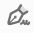 O candidato deve salvar e enviar com os demais documentos solicitados no edital.Data:            Assinatura do(a) candidato(a) 		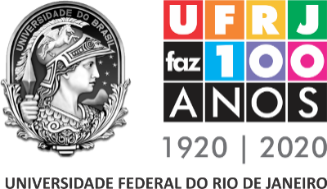 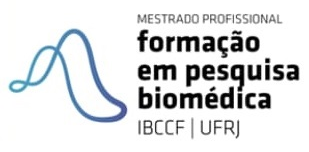 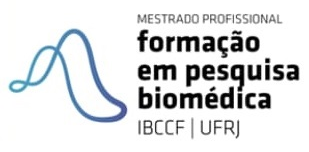 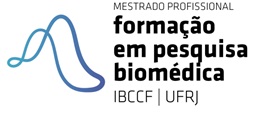 		  		FICHA DE INSCRIÇÃO 		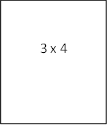 		  		FICHA DE INSCRIÇÃO 				  		FICHA DE INSCRIÇÃO 				  		FICHA DE INSCRIÇÃO 		DADOS PRINCIPAIS: DADOS PRINCIPAIS: DADOS PRINCIPAIS: DADOS PRINCIPAIS: Nível: MESTRADO PROFISSIONAL	Nível: MESTRADO PROFISSIONAL	Nível: MESTRADO PROFISSIONAL	Nível: MESTRADO PROFISSIONAL	Mês/Ano de ingresso:        Mês/Ano de ingresso:        Mês/Ano de ingresso:        Mês/Ano de ingresso:        DADOS PESSOAIS:DADOS PESSOAIS:DADOS PESSOAIS:DADOS PESSOAIS:Nome completo: Nome completo: Nome completo: Nome completo: Nome do Pai: 	Nome do Pai: 	Nome do Pai: 	Nome do Pai: 	Nome da Mãe:   Nome da Mãe:   Nome da Mãe:   Nome da Mãe:   Data de nascimento:   Estado civil:   Data de nascimento:   Estado civil:   Data de nascimento:   Estado civil:   Data de nascimento:   Estado civil:   Cor:                           Sexo:                          Cor:                           Sexo:                          Cor:                           Sexo:                          Cor:                           Sexo:                          Nacionalidade:         Renda per capita:  Nacionalidade:         Renda per capita:  Nacionalidade:         Renda per capita:  Nacionalidade:         Renda per capita:  Naturalidade:      Estado: Naturalidade:      Estado: Naturalidade:      Estado: Naturalidade:      Estado: Se estrangeiro, país de origem:     Ano de chegada ao Brasil:  Se estrangeiro, país de origem:     Ano de chegada ao Brasil:  Se estrangeiro, país de origem:     Ano de chegada ao Brasil:  Se estrangeiro, país de origem:     Ano de chegada ao Brasil:  Tipo sanguíneo:                     Fator RH:  Tipo sanguíneo:                     Fator RH:  Tipo sanguíneo:                     Fator RH:  Tipo sanguíneo:                     Fator RH:  Possui deficiência?    Caso Afirmativo, qual?                                 Possui deficiência?    Caso Afirmativo, qual?                                 Possui deficiência?    Caso Afirmativo, qual?                                 Possui deficiência?    Caso Afirmativo, qual?                                 AÇÕES AFIRMATIVAS:AÇÕES AFIRMATIVAS:AÇÕES AFIRMATIVAS:AÇÕES AFIRMATIVAS:Concorre a Cota?                               Concorre a Cota?                               Concorre a Cota?                               Concorre a Cota?                               Concorre a vaga de:              Resolução Nº 03 de 23 de outubro de 2018Concorre a vaga de:              Resolução Nº 03 de 23 de outubro de 2018Concorre a vaga de:              Resolução Nº 03 de 23 de outubro de 2018Concorre a vaga de:              Resolução Nº 03 de 23 de outubro de 2018PROGRAMA DE QUALIFICAÇÃO INSTITUCIONAL (PQI):PROGRAMA DE QUALIFICAÇÃO INSTITUCIONAL (PQI):PROGRAMA DE QUALIFICAÇÃO INSTITUCIONAL (PQI):PROGRAMA DE QUALIFICAÇÃO INSTITUCIONAL (PQI):Concorre ao PQI? Concorre ao PQI? Concorre ao PQI? Concorre ao PQI? ENDEREÇO:ENDEREÇO:ENDEREÇO:ENDEREÇO:Logradouro: Logradouro: Logradouro: Logradouro: Nº:                               Complemento: Nº:                               Complemento: Nº:                               Complemento: Nº:                               Complemento: Bairro: Bairro: Município: Município: Estado:  Estado:  CEP: CEP: Telefone Residencial com DDD: Telefone Residencial com DDD: Telefone Celular com DDD: Telefone Celular com DDD: E-mail (particular): E-mail (particular): E-mail (particular): E-mail (particular): E-mail (institucional @biof.ufrj.br): E-mail (institucional @biof.ufrj.br): E-mail (institucional @biof.ufrj.br): E-mail (institucional @biof.ufrj.br): DOCUMENTOS DE IDENTIFICAÇÃO:DOCUMENTOS DE IDENTIFICAÇÃO:DOCUMENTOS DE IDENTIFICAÇÃO:DOCUMENTOS DE IDENTIFICAÇÃO:CPF (somente números):    CPF (somente números):    CPF (somente números):    CPF (somente números):    Carteira de identidade Nº:                           Órgão emissor: Data da emissão:                                  Estado: Carteira de identidade Nº:                           Órgão emissor: Data da emissão:                                  Estado: Carteira de identidade Nº:                           Órgão emissor: Data da emissão:                                  Estado: Carteira de identidade Nº:                           Órgão emissor: Data da emissão:                                  Estado: Título eleitoral Nº:      Seção:               Zona:                                               Município / UF:                   Data da emissão: Título eleitoral Nº:      Seção:               Zona:                                               Município / UF:                   Data da emissão: Título eleitoral Nº:      Seção:               Zona:                                               Município / UF:                   Data da emissão: Título eleitoral Nº:      Seção:               Zona:                                               Município / UF:                   Data da emissão: SE ESTRANGEIRO, PREENCHER:SE ESTRANGEIRO, PREENCHER:SE ESTRANGEIRO, PREENCHER:SE ESTRANGEIRO, PREENCHER:Número do Passaporte: Número do Passaporte: Número do Passaporte: Data da expedição: Órgão expedidor: Órgão expedidor: Órgão expedidor: Número do visto:    Tipo do Visto: Tipo do Visto: Tipo do Visto: Duração do visto:   CERTIFICADO MILITAR:CERTIFICADO MILITAR:CERTIFICADO MILITAR:CERTIFICADO MILITAR:Situação:           Nº:               Categoria:                                                Órgão:         Estado (UF):  Situação:           Nº:               Categoria:                                                Órgão:         Estado (UF):  Situação:           Nº:               Categoria:                                                Órgão:         Estado (UF):  Situação:           Nº:               Categoria:                                                Órgão:         Estado (UF):  FORMAÇÃO ANTERIOR: ( GRADUAÇÃO)FORMAÇÃO ANTERIOR: ( GRADUAÇÃO)FORMAÇÃO ANTERIOR: ( GRADUAÇÃO)FORMAÇÃO ANTERIOR: ( GRADUAÇÃO)Curso:      Universidade:                                                              Curso:      Universidade:                                                              Curso:      Universidade:                                                              Estado (UF):       Início do curso:       Término do curso: Estado (UF):       Início do curso:       Término do curso: Estado (UF):       Início do curso:       Término do curso: ÊNFASE ESCOLHIDA (escolha três ênfases diferentes em ordem de prioridade, 1ª maior prioridade)ÊNFASE ESCOLHIDA (escolha três ênfases diferentes em ordem de prioridade, 1ª maior prioridade)ÊNFASE ESCOLHIDA (escolha três ênfases diferentes em ordem de prioridade, 1ª maior prioridade)1ª.  1ª.  1ª.  2ª.  2ª.  2ª.  3ª.  3ª.  3ª.  A Dissertação será realizada no Instituto de Biofísica Carlos Chagas Filho?                     A Dissertação será realizada no Instituto de Biofísica Carlos Chagas Filho?                     A Dissertação será realizada no Instituto de Biofísica Carlos Chagas Filho?                     Possui atividade remunerada pública ou privada?                     Onde? Possui atividade remunerada pública ou privada?                     Onde? Possui atividade remunerada pública ou privada?                     Onde? ÁREA ESCOLHIDA PARA A PROVA ESCRITA:  ÁREA ESCOLHIDA PARA A PROVA ESCRITA:  ÁREA ESCOLHIDA PARA A PROVA ESCRITA:  